Картотека дидактических игр по речевому развитию в средней группе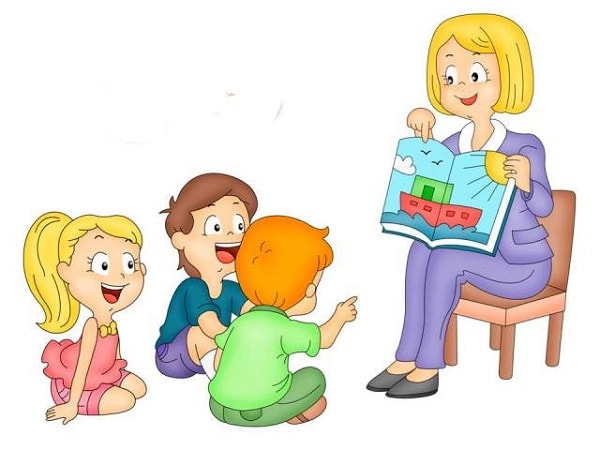 «Кто как разговаривает?» Цель: расширение словарного запаса, развитие быстроты реакции. Ход: педагог поочерёдно бросает мяч детям, называя животных. Дети, возвращая мяч, должны ответить, как то или иное животное подаёт голос: Корова мычит Тигр рычит Змея шипит Комар пищит Собака лает Волк воет Утка крякает Свинья хрюкает Вариант 2. Логопед бросает мяч и спрашивает: «Кто рычит?», «А кто мычит?», «Кто лает?», «Кто кукует?» и т.д.«Кто где живёт?»Цель: закрепление знания детей о жилищах животных, насекомых. Закрепление употребления в речи детей грамматической формы предложного падежа с предлогом «в». Ход: Бросая мяч поочерёдно каждому ребёнку, педагог задаёт вопрос, а ребёнок, возвращая мяч, отвечает. Вариант 1. педагог: – Дети: Кто живёт в дупле?-Белка. Кто живёт в скворечнике?-Скворцы. Кто живёт в гнезде?-Птицы. Кто живёт в будке?-Собака. Кто живёт в улье?-Пчёлы Кто живёт в норе?-Лиса. Кто живёт в логове?-Волк. Кто живёт в берлоге?-Медведь. Вариант 2. педагог:-Дети: Где живёт медведь?-В берлоге. Где живёт волк?-В логове. Вариант 3. Работа над правильной конструкцией предложения. Детям предлагается дать полный ответ: «Медведь живёт в берлоге». «Подскажи словечко» Цель: развитие мышления, быстроты реакции. Ход: педагог, бросая мяч поочерёдно каждому ребёнку, спрашивает: – Ворона каркает, а сорока? Ребёнок, возвращая мяч, должен ответить: – Сорока стрекочет. Примеры вопросов: – Сова летает, а кролик? – Корова ест сено, а лиса? – Крот роет норки, а сорока? – Петух кукарекает, а курица? – Лягушка квакает, а лошадь? – У коровы телёнок, а у овцы? – У медвежонка мама медведица, а у бельчонка?«Кто как передвигается?»Цель: обогащение глагольного словаря детей, развитие мышления, внимания, воображения, ловкости. Ход: педагог, бросая мяч каждому ребёнку, называет какое-либо животное, а ребёнок, возвращая мяч, произносит глагол, который можно отнести к названному животному. педагог:-Дети: Собака-стоит, сидит, лежит, идёт, спит, лает, служит (кошка, мышка…) «Горячий – холодный»Цель: закрепление в представлении и словаре ребёнка противоположных признаков предметов или слов-антонимов. Ход: педагог, бросая мяч ребёнку, произносит одно прилагательное, а ребёнок, возвращая мяч , называет другое – с противоположным значением. педагог:-Дети: Горячий-холодный Хороший-плохой Умный-глупый Весёлый-грустный Острый-тупой Гладкий-шероховатый «Что происходит в природе?» Цель: закрепление употребления в речи глаголов, согласования слов в предложении. Ход: педагог, бросая мяч ребёнку, задаёт вопрос, а ребёнок, возвращая мяч, должен на заданный вопрос ответить. Игру желательно проводить по темам. Пример: Тема «Весна» педагог: -Дети: Солнце – что делает? - Светит, греет. Ручьи – что делают? -Бегут, журчат. Снег – что делает? - Темнеет, тает. Птицы – что делают? - Прилетают, вьют гнёзда, поёт песни. Капель – что делает? -Звенит, капает. Медведь – что делает-Просыпается, вылезает из берлоги.«Кто может совершать эти действия?» Цель: активизация глагольного словаря детей, развитие воображения, памяти, ловкости. Ход: педагог, бросая мяч ребёнку, называет глагол, а ребёнок, возвращая мяч, называет существительное, подходящее к названному глаголу.педагог:- Дети: Идёт-человек, животное, поезд, пароход, дождь… Бежит-ручей, время, животное, человек, дорога… Летит-птица, бабочка, стрекоза, муха, жук, самолёт… Плывёт-рыба, кит, дельфин, лодка, корабль, человек…«Из чего сделано?» Цель: закрепление в речи детей употребления относительных прилагательных и способов их образования. Ход: педагог, бросая мяч ребёнку, говорит: «Сапоги из кожи», а ребёнок, возвращая мяч, отвечает: «Кожаные».педагог: -Дети: Рукавички из меха-меховые Таз из меди-медный Ваза из хрусталя-хрустальная Рукавички из шерсти-шерстяные«Разложи по полочкам»Цель: ориентировка в пространстве. Ход: персонаж Федора просит ребят помочь ей: кастрюли и сковороды поставить на нижнюю полку, тарелки, ложки, ножи вилки – на полку повыше, а блюдца и кувшины на самую верхнюю полку. «Кто кем был?» Цель: развитие мышления, расширение словаря, закрепление падежных окончаний. Ход: педагог, бросая мяч кому-либо из детей, называет предмет или животное, а ребёнок, возвращая мяч логопеду, отвечает на вопрос, кем (чем) был раньше названный объект: Цыплёнок – яйцом Хлеб – мукой Лошадь – жеребёнком Шкаф – доской Корова – телёнком Велосипед – железом Дуд – жёлудем Рубашка – тканью Рыба – икринкой Ботинки – кожей Яблоня – семечкой Дом – кирпичём Лягушка – головастиком Сильный – слабым Бабочка – гусеницей Взрослый – ребёнком «Какой овощ?» Цель: развитие тактильного, зрительного и обонятельного анализаторов. Ход: педагог нарезает овощи, дети их нюхают и пробуют на вкус. Педагог даёт образец: «Помидор сладкий, а чеснок острый»«Что звучит?»Цель: развитие слухового внимания и наблюдательности. Ход: педагог за ширмой играет на различных музыкальных инструментах (бубен, колокольчик, деревянные ложки). Дети должны отгадать что звучит.«Что бывает осенью?» Цель: учить временам года, их последовательности и основным признакам. Ход: на столе лежат вперемешку картинки с изображением различных сезонных явлений (идёт снег, цветущий луг, осенний лес, люди в плащах и с зонтами и т.д.). Ребёнок выбирает картинки, где изображены только осенние явления и называет их. «Чего не стало?»Цель: развитие внимания и наблюдательности. Ход: педагог на столе выкладывает 4 овоща: «Дети, посмотрите внимательно, что лежит на столе. Это лук, огурец, помидор, перец. Посмотрите внимательно и запомните. А теперь закройте глаза». Дети закрывают глаза, а педагог убирает один овощ. «Чего не стало?» Дети вспоминают и называют овощ. «Лови да бросай – цвета называй»Цель: подбор существительных к прилагательному, обозначающему цвет. Закрепление названий основных цветов, развитие воображения у детей. Ход: педагог, бросая мяч ребёнку, называет прилагательное, обозначающее цвет, а ребёнок, возвращая мяч, называет существительное, подходящее к данному прилагательному. педагог:-Дети: Красный -мак, огонь, флаг Оранжевый -апельсин, морковь, заря Жёлтый -цыплёнок, солнце, репа Зелёный-огурец, трава, лес Голубой -небо, лёд, незабудки Синий- колокольчик, море, небо Фиолетовый -слива, сирень, сумерки «Чья голова?» Цель: расширение словаря детей за счёт употребления притяжательных прилагательных. Ход: педагог, бросая мяч ребёнку, говорит: «У вороны голова…», а ребёнок, бросая мяч обратно, заканчивает: «…воронья». Например: У рыси голова – рысья. Урыбы – рыбья У кошки – кошачья У сороки – сорочья У лошади – лошадиная У орла – орлиная У верблюда – верблюжья «Четвёртый лишний»Цель: закрепление умения детей выделять общий признак в словах, развивать способность к обобщению. Ход: педагог, бросая мяч ребёнку, называет четыре слова и просит определить, какое слово лишнее. Например: голубой, красный, зелёный, спелый. Кабачок, огурец, тыква, лимон. Пасмурно, ненастно, хмуро, ясно.«Один – много»Цель: закрепление в речи детей различных типов окончаний имён существительных. Ход: педагог бросает мяч детям, называя имена существительные в единственном числе. Дети бросают мяч обратно, называя существительные во множественном числе. Пример: Стол – столы стул – стулья Гора – горы лист – листья Дом – дома носок – носки Глаз – глаза кусок – куски День – дни прыжок – прыжки Сон – сны гусёнок – гусята Лоб – лбы тигрёнок – тигрята«Подбери признаки» Цель: активизация глагольного словаря. Ход: педагог задаёт вопрос «Что умеют делать белки?» Дети отвечают на вопрос и находят картинку к заданному вопросу. Примерные ответы: Белки умеют прыгать с сучка на сучок. Белки умеют делать тёплые гнёзда.«Животные и их детёныши» Цель: закрепление в речи детей названии детёнышей животных, закрепление навыков словообразования, развитие ловкости, внимания, памяти. Ход: бросая мяч ребёнку, педагог называет какое-либо животное, а ребёнок, возвращая мяч, называет детёныша этого животного. Слова скомпонованы в три группы по способу их образования. Третья группа требует запоминания названий детёнышей. Группа 1. У тигра – тигрёнок, у льва – львёнок, у слона – слонёнок, у оленя – оленёнок, у лося – лосёнок, у лисы – лисёнок. Группа 2. У медведя – медвежонок, у верблюда – верблюжонок, у зайца – зайчонок, у кролика – крольчонок, у белки – бельчонок. Группа 3. У коровы – телёнок, у лошади – жеребёнок, у свиньи – поросёнок, у овцы – ягнёнок, у курицы – цыплёнок, у собаки – щенок. «Что бывает круглым?» Цель: расширение словаря детей за счёт прилагательных, развитие воображения, памяти, ловкости. Ход: педагог, бросая мяч детям, задаёт вопрос, ребёнок, поймавший мяч, должен на него ответить и вернуть мяч. – что бывает круглым? (мяч, шар, колесо, солнце, луна, вишня, яблоко…) – что бывает длинным? (дорога, река, верёвка, лента, шнур, нитка…) – что бывает высоким? (гора, дерево, скала, человек, столб, дом, шкаф…) – что бывает колючим? (ёж, роза, кактус, иголки, ёлка, проволока…)«Подбери словечко»Цель: развитие навыков словообразования, подбор родственных слов. Например, пчела – пчёлка, пчёлочка, пчелиный, пчеловод, пчёлы и т.д.«Обобщающие понятия»Цель: расширение словарного запаса за счёт употребления обобщающих слов, развитие внимания и памяти, умение соотносить родовые и видовые понятия. Вариант 1. Ход: педагог называет обобщающее понятие и бросает мяч поочерёдно каждому ребёнку. Ребёнок, возвращая мяч, должен назвать относящиеся к тому обобщающему понятию предметы. педагог:-Дети: Овощи – картофель, капуста, помидор, огурец, редиска. Вариант 2. Педагог называет видовые понятия, а дети – обобщающие слова. педагог: Дети: Огурец, помидор-Овощи. «Хорошо – плохо»Цель: знакомство детей с противоречиями окружающего мира, развитие связной речи, воображения. Ход: педагог задаёт тему обсуждения. Дети, передавая мяч по кругу, рассказывают, что, на их взгляд, хорошо или плохо в погодных явлениях. Педагог: Дождь. Дети: Дождь – это хорошо: смывает пыль с домов и деревьев полезен для земли и будущего урожая, но плохо – намочит нас, бывает холодным. Педагог: Город. Дети: Хорошо, что я живу в городе: можно ездить в метро, на автобусе, много хороших магазинов, плохо – не увидишь живой коровы, петуха, душно, пыльно. «Близко-далеко» Цель: развитие слухового внимания, остроты слуха. Ход: педагог за ширмой производит звучание большой или маленькой игрушкой. Дети по силе звучания определяют размер игрушки (большая или маленькая)«Назови ласково»Цель: закрепление умения образовывать существительные при помощи уменьшительно-ласкательных суффиксов, развитие ловкости, быстроты реакции. Ход: педагог, бросая мяч ребёнку, называет первое слово (например, шар), а ребёнок, возвращая мяч, называет второе слово (шарик). Слова можно сгруппировать по сходству окончаний. Стол-столик, ключ-ключик. Шапка-шапочка, белка-белочка. Книга-книжечка, ложка-ложечка. Голова-головка, картина-картинка. Мыло-мыльце, зеркало-зеркальце. Кукла-куколка, свёкла-свёколка. Коса-косичка, вода-водичка. Жук-жучок, дуб-дубок. Вишня-вишенка, башня-башенка. Платье-платьице, кресло-креслице. «Весёлый счет»Цель: закрепление в речи детей согласования существительных с числительными. Ход: педагог бросает мяч ребёнку и произносит сочетание существительного с числительным «один», а ребёнок, возвращая мяч, в ответ называет это же существительное, но в сочетании с числительным «пять», «шесть», «семь», «восемь». Пример: Один стол – пять столов Один слон – пять слонов Один журавль – пять журавлей Один лебедь – пять лебедей Одна гайка – пять гаек Одна шишка – пять шишек Один гусёнок – пять гусят Один цыплёнок – пять цыплят Один заяц – пять зайцев Одна шапка – пять шапок Одна банка – пять банок.«Угадай, кто позвал?»Цель: различение по тембру максимально сокращённых звукокомплексов. Ход: водящий поворачивается спиной к детям и по звукокомплексу «пи-пи» определяет, кто его позвал. Зовёт водящего тот ребёнок, на которого указывает педагог.